Стіл трансформер    «ЮК»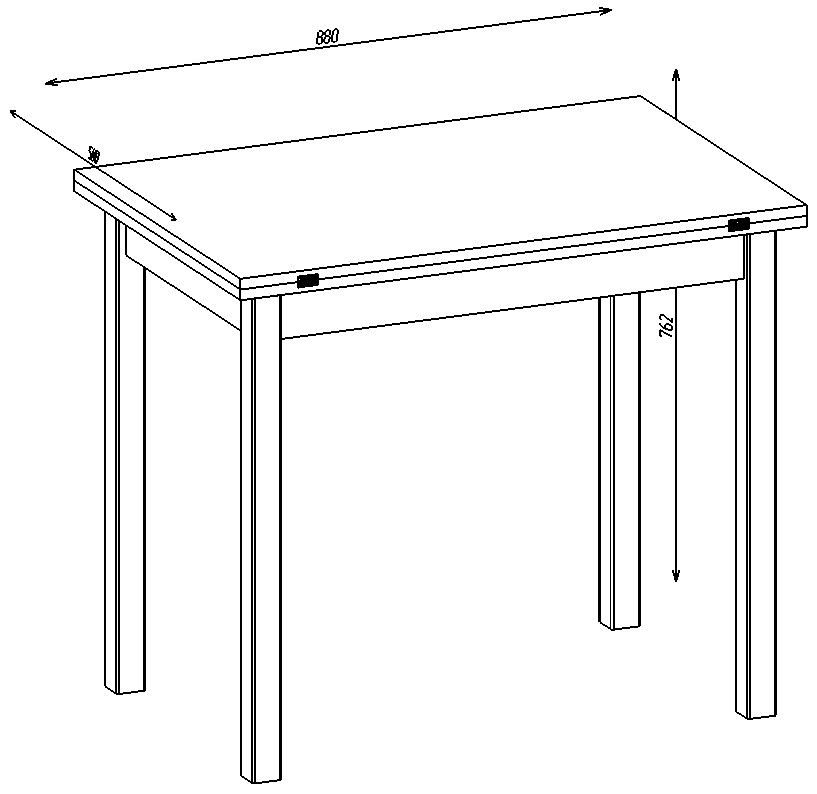 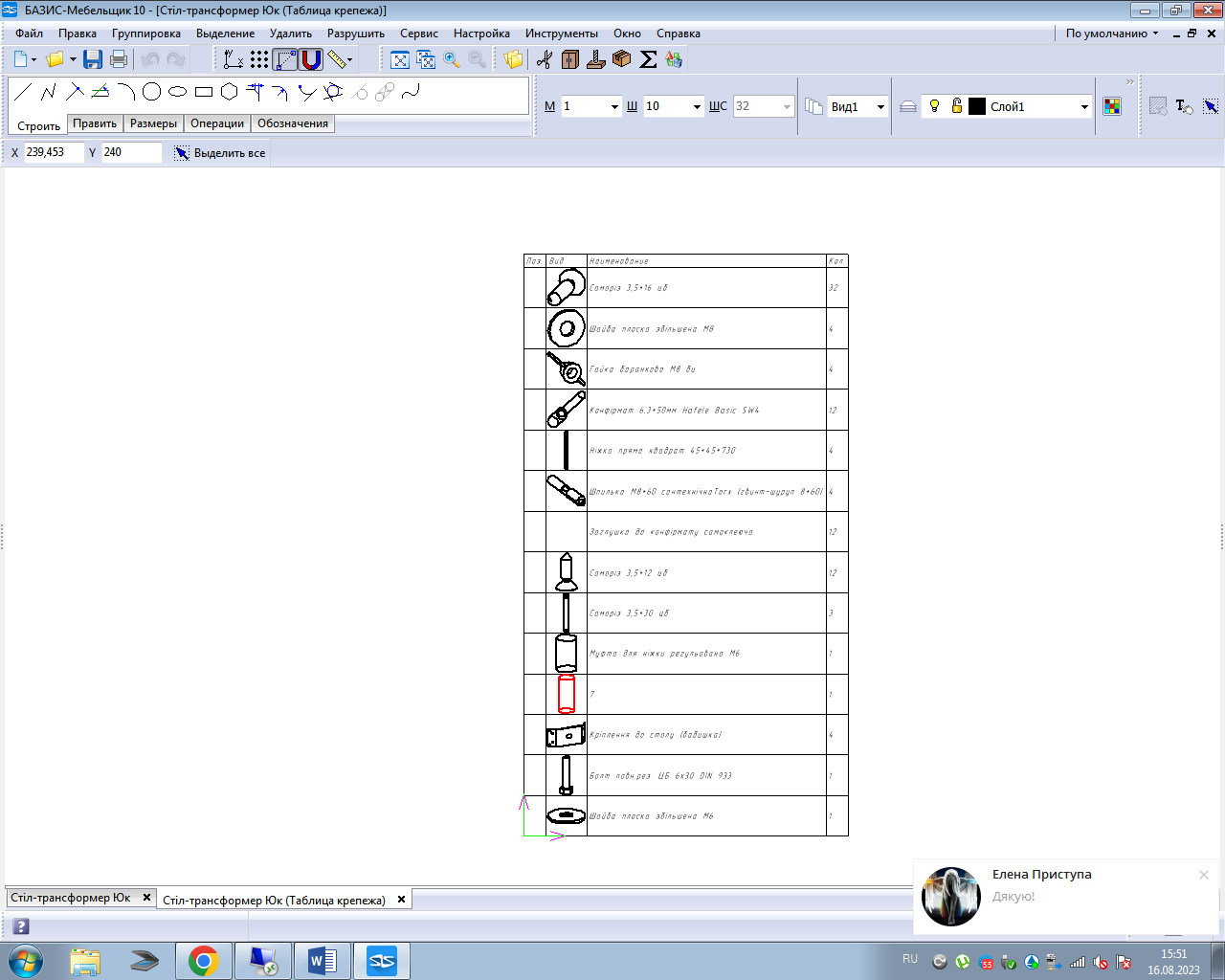 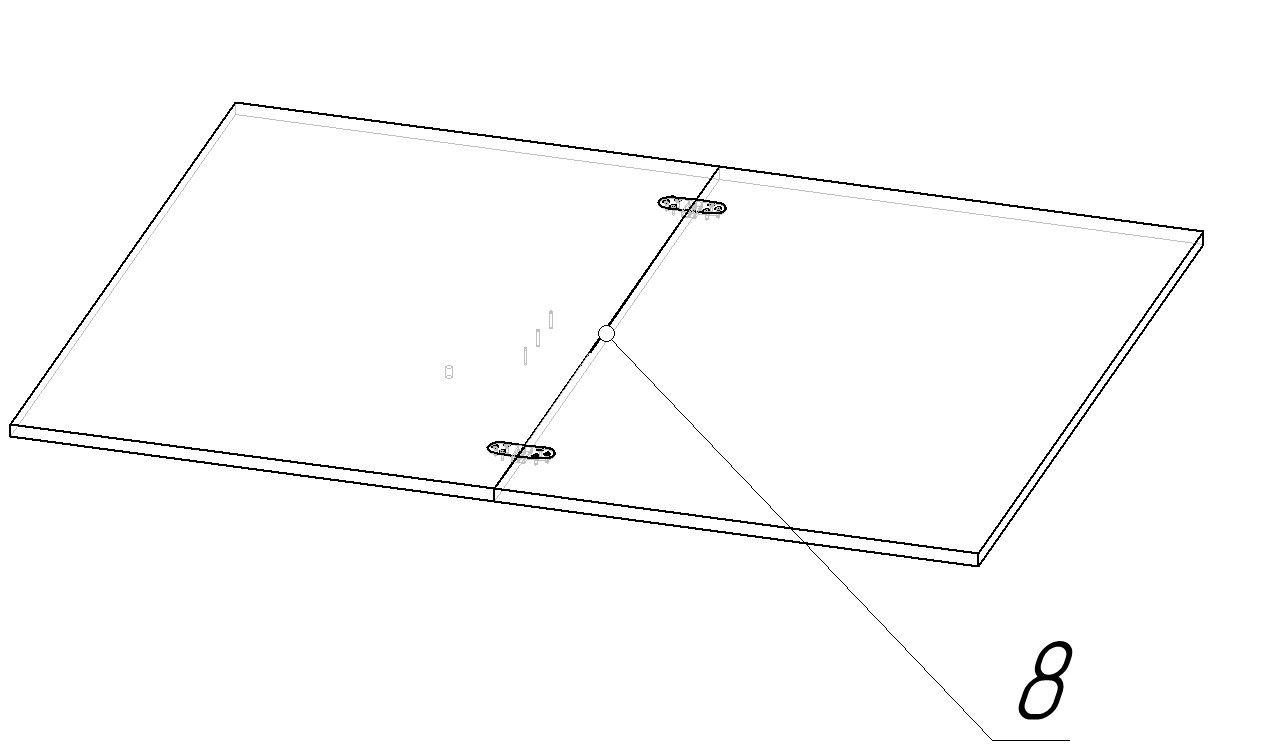 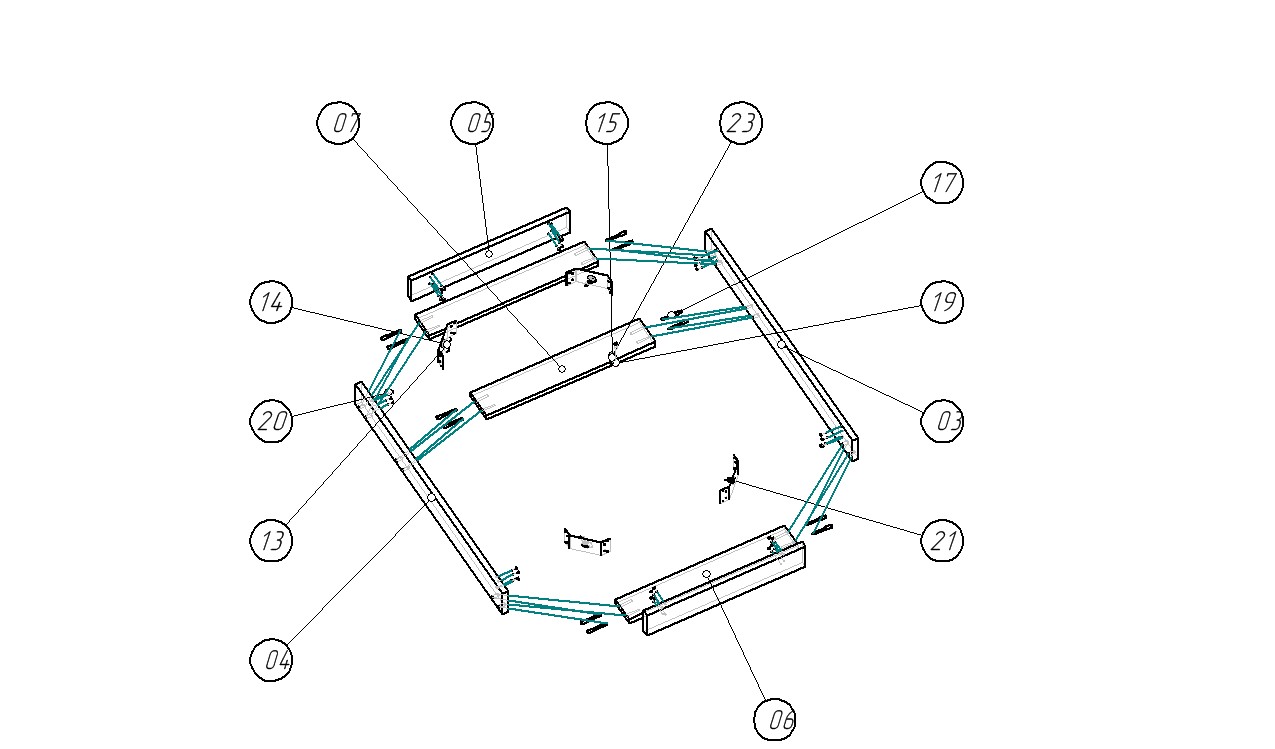 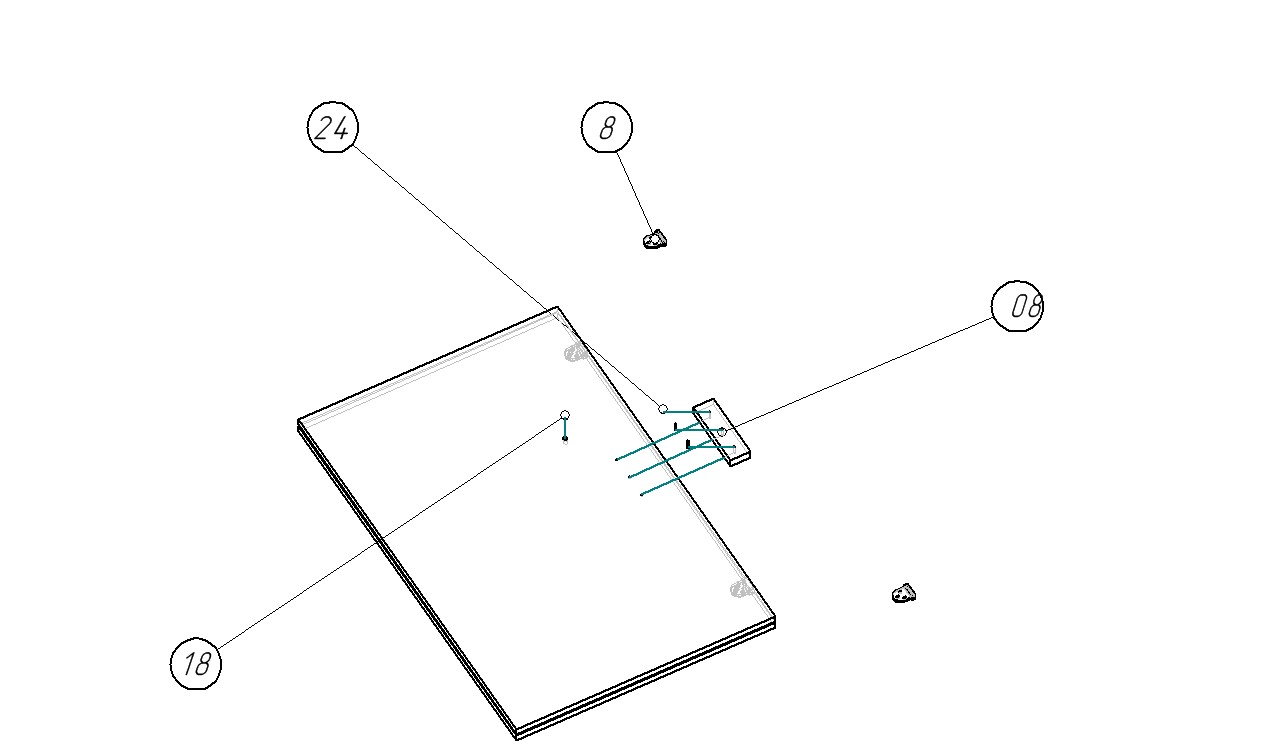 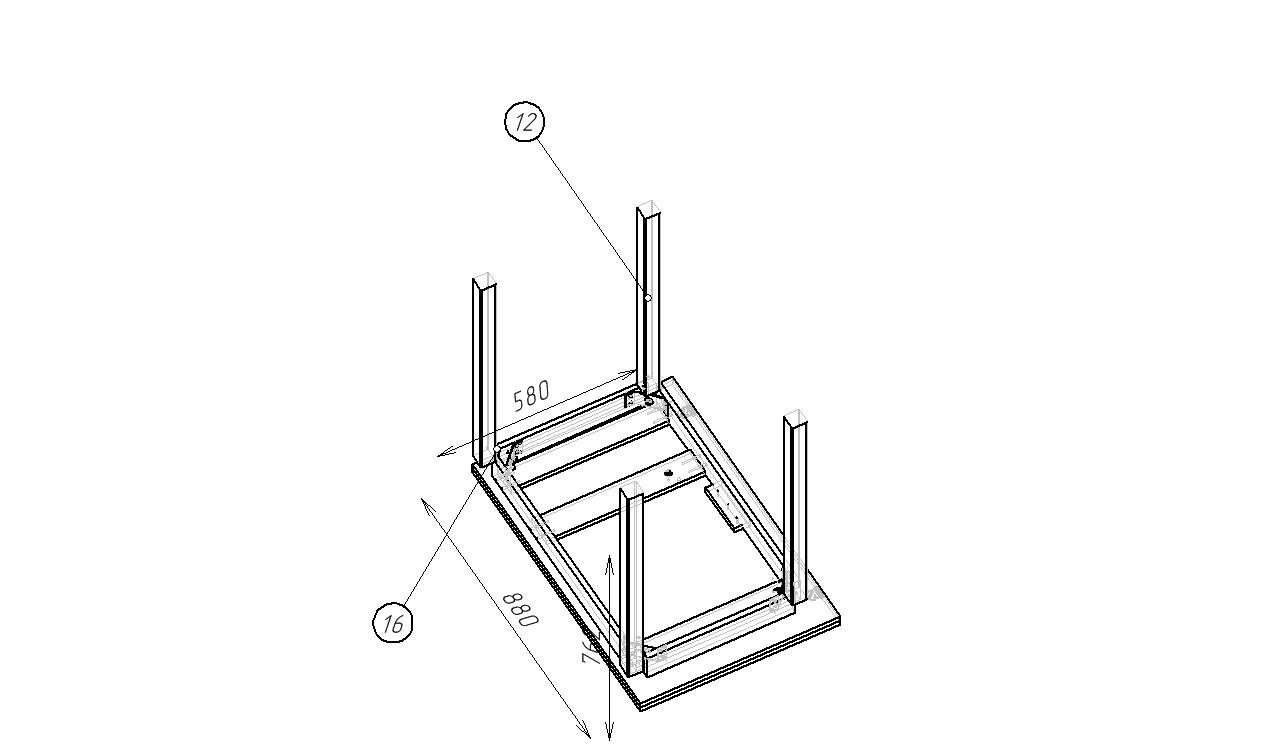 